НАРУЧИЛАЦЈАВНО ПРЕДУЗЕЋЕ „ЕЛЕКТРОПРИВРЕДА СРБИЈЕ“ БЕОГРАДЕЛЕКТРОПРИВРЕДА СРБИЈЕ ЈП  БЕОГРАД-ОГРАНАК ТЕНТУлица Богољуба Урошевића-Црног број 44., ОбреновацДРУГА ИЗМЕНАКОНКУРСНЕ ДОКУМЕНТАЦИЈЕЗА ЈАВНУ НАБАВКУ ДОБАРА - Елементи хидрауличких погона(бункери,крацери, Д1,Д2, багер станица)  Тент А- У ОТВОРЕНОМ ПОСТУПКУ -ЈАВНА НАБАВКА 3000/0794/2017 (722/2017)(број 03.02-6201/2-18 од 11.01.2018.године)Обреновац, јануар, 2018. годинеНа основу члана 63. став 5. и члана 54. Закона о јавним набавкама („Сл. гласник РС”, бр. 124/12, 14/15 и 68/15) Комисија је сачинила:ПРВУ ИЗМЕНУ КОНКУРСНЕ  ДОКУМЕНТАЦИЈЕза јавну набавку добара: Елементи хидрауличких погона(бункери,крацери,Д1,Д2, багер станица)  Тент А1.Образац структуре цене и тачка 3.1. ознака добара  из техничке спецификације конкурсне документације се мењају и гласе као у прилогу.1.Пoзициja 6,у тeхничкoм опису спeцификaциjе ниje Г1/2“, нeгo M22x1,5. Oзнaкa у oбрaсцу структурe цeнe A18ЛM je урeду.2.Пoзициja 8, у oбрaсцу структурe цeнe je грeшкa ниje зa цeв фи 18, нeгo фи 8. Прикључaк je кoлeнaст.2.Ова измена конкурсне документације се објављује на Порталу УЈН и интернет страници Наручиоца.KOMИСИЈА	1.___________________	2.___________________	3:___________________ОБРАЗАЦ 2.ОБРАЗАЦ СТРУКТУРЕ ЦЕНЕТабела 1.Табела 2Напомена:Уколико група понуђача подноси заједничку понуду овај образац потписује и оверава Носилац посла.- Уколико понуђач подноси понуду са подизвођачем овај образац потписује и оверава печатом понуђач. 3.1.Врста и количина добараПотребна је набавка следећих добара који се налазе у табели испод:Напомена-уз понуду доставити извод из каталога.Техничка спецификација:1. Зупчаста пумпатемпература околине: -20 до 40 Срадни флуид: минерално уље, вискозности 16-800 mm2/s, температуре -20 до 80 Срадна запремина: 16,0 cm³, номинални притисак: 250 bar, максимални притисак: 300 bar. Угрaднe мeрe:зпб.476.28M.број обртаја: минимални број обртаја 500 min-1, номинални број обртаја 1500min-1, максимални број обртаја 3000 min-1, леви смерусисни отвор је Ø20mm, а повезивање је са 4 завртња М8 на Ø40mm,  потисни отвор је Ø12mm, повезивање је са 4 завртња М6 на Ø30mmпогонско вратило је конусно: клин 4x6,5 JUS M.C2.050, детаљи вратила на скици.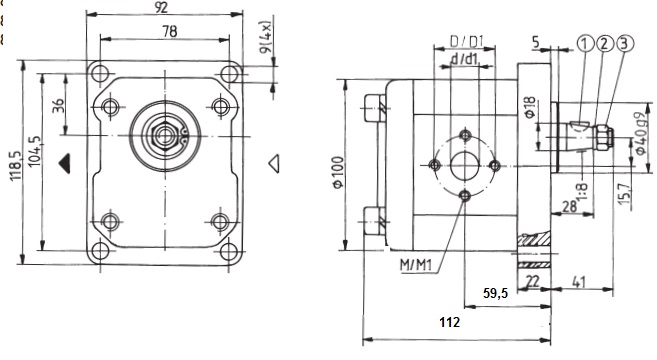 2. Електромотор трофазни снага  P=3kW, n=1500 min-1, механичка заштита мотора IP54, заштита прикључне кутије IP55, момент на вратилу М=20 Nm. Напон мреже 3 х 0,4 кV ±10%, 50Hz.Уз мотор испоручити и спојницу за зупчасту пумпу из позиције 1.3. Вентил за ограничење притискаТемпература околине до 50 С, радни флуид: минерално уље вискозности 11,6-230 мм2/с, температуре -20 до 70 CРадни притисак мах 350 bar, подручије подешавања притиска 40 до 250 bar, номинални отвор НО6, подешавање притиска : са точкићем, уградња на плочу4. Електромагнетни разводни вентилТемпература околине до 50 С, радни флуид: минерално уље вискозности 11,6-230 мм2/с, температуре -20 до 70 ЦМаксимални притисак, водови А,В,P 315 bar, T 63 bar ; проток: p=200 bar Q=25 l/min Hазивни отвор НО6, два електромагнета,напон 24 VDC, уградња на подножну плочу, радна течност минерално уље. Без напона, водови Р и Т су затворени, распоред портова по ISO 4401.5. Eлектромагнетни калем 24 VDC за разводни вентил из позиције 3.6. прикључак увртни -прикључни систем по ISO 8434-1 (DIN2353), спољни навој M22x1, за цев Ø18, PN 315 bar, лаки ред7. прикључак увртни прикључни систем по ISO 8434-1 (DIN2353), спољни навој M12x1.5 за цев Ø8, PN 315 bar, лаки ред8.прикључак подешљиви прикључни систем по ISO 8434-1 (DIN2353), спољни навој M14x1.5 за цев Ø8, PN 160 bar, тешки ред9. Прикључак редукциони-прикључни систем по ISO 8434-1 (DIN2353), редукција са Ø10 на  Ø8, навој M18x1.5, PN 630 bar, тешки ред. 10. Прикључак редукциони-прикључни систем по ISO 8434-1 (DIN2353), редукција са Ø16 на  Ø10, навој M24x1.5, PN 630 bar, тешки ред. 11.Прикључак наставни-прикључни систем по ISO 8434-1 (DIN2353) за цев Ø16, PN 400 bar, тешки ред12. Прикључак увртни-прикључни систем по ISO 8434-1 (DIN2353),за цев Ø14, спољни навој М 20х1,5, PN 630 bar, тешки ред13. Зупчаста пумпа -температура околине: -20 до 40 С радни флуид: минерално уље, вискозности 16-800 mm2/s, температуре -20 до 80 Срадна запремина: 11,0 cm³, номинални притисак: 250 bar, максимални притисак: 300 bar. Угрaднe мeрe:зпб.475.28M.број обртаја: минимални број обртаја 500 min-1, номинални број обртаја 1500min-1, максимални број обртаја 3000 min-1, леви смерусисни отвор је Ø16мм, а повезивање је са 4 завртња М8 на Ø36mm,  потисни отвор је Ø10mm, повезивање је са 4 завртња М6 на Ø28mmпогонско вратило је конусно: клин 4x6,5 JUS M.C2.050, детаљи вратила на скици.14. Електромагнетни разводни вентил -Температура околине до 50 С, радни флуид: минерално уље вискозности 11,6-230 mm2/s, температуре -20 до 70 CМаксимални притисак, водови А,В,P 210 bar, T 63 bar ; проток: p=210 bar Q=55 l/min Hазивни отвор НО10, два електромагнета, напон 24 VDC, уградња на подножну плочу, радна течност минерално уље. Без напона, водови Р и Т су затворени, распоред портова по ISO 4401.15. Eлектромагнетни калем 24 VDC за разводни вентил из позиције 13.16. Вентил блокирајући -Температура околине до 50 С, радни флуид: минерално уље вискозности 11,6-230 mm2/s, температуре -20 до 70 CМаксимални притисак 250 bar, однос управљачког и радног притиска 1/8, максимални проток Q=40,  l/min, Hазивни отвор НО10, блокирајући вентил је и на воду А и В.17. Вентил неповратни  -  За уградњу на цевне водове.Конусни затварач заптива на седишту.            Називни отвор NО10.Притисак отварања: 0,5 bar.              Радни притисак: 320 bar.Температура околине: -30°С до +50°С.               Називни проток: 25 l/minРадна течност: минерално уље вискозитета од 11,6 mm²/s до 230 mm²/s, темп. од -20°С до 70°С.Прикључци: М20x1,5                     Уградне мере према приложеној скици.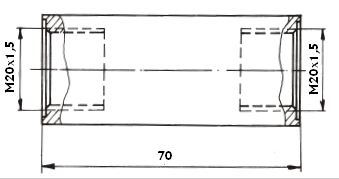 18. Електромотор трофазни снага  P=5,5kW, n=1500 min-1, механичка заштита мотора IP54, заштита прикључне кутије IP55, момент на вратилу М=36 Nm. Напон мреже 3 х 0,4 кV ±10%, 50Hz.Прирубничка веза са резервоаром.Уз мотор испоручити и спојницу за зупчасту пумпу из позиције 13.19. Електромагнетни разводни вентил -Температура околине -30 до 70 С, радни флуид: минерално уље вискозности 15-100 мм2/с, максимално дозвољено 2,8-500 мм2/с Максимални притисак, водови А,В,P 350 bar, T 160 bar ; максимални проток:  Q=150 l/minHазивни отвор НО10.Два електромагнета, напон 220 VАC,заштита IP65. Уградња на подножну плочу, распоред портова по ISO 4401.  Без напона, водови Р, А, В и Т су међусобно повезани.20. Eлектромагнетни калем 220 VАC за разводни вентил из позиције 18.21. Пумпа радијално клипна - температура околине:  до 50 Црадни флуид: минерално уље, вискозности 16-90 мм2/с, температуре -10 до 70 Црадна запремина: 10,9 cm³, број клипова 5, номинални притисак: 320 barПотисни отвор М22х1,5, усисни отвор М33х2Уградне мере и мере погонског вратила дате на цртежу. Ожљебљење W38x2.5x10f DIN 54822. Вентил сигурности   -  Директно управљан, за увртање у блок.Подешавање притиска се обавља ручно.            Називни отвор NО 6.Радни притисак максимално 350 bar.Подручије подешавања притиска: 200-350 bar.Називни проток: 10 l/min.               Температура околине: -30°С до +50°С.Радна течност: минерално уље вискозитета од 11,6 mm²/s до 230 mm²/s, темп. од -20°С до 70°С.Прикључак: М27x2.23. Вентил неповратно-пригушни - Уградња на цевне водове.Конусни затварач заптива на седишту.Пригушни пресек се мења са окретањем спољњег дела вентила.Називни отвори: ND 10.          Притисак: радни 320 bar, притисак отварања 0,2 bar.Називни проток: 25 l/min.            Температура околине: -30°С до +50°С.Радна течност: минерално уље вискозитета од 11,6 mm²/s до 230 mm²/s, темп. од -20°С до 70°С.Прикључци: М20x1,5.                  Дужина вентила приближно 70 mm24. Вентил за ограничавање притиска - Састоји се од два вентила, предуправљаног и управљаног.Конусни затварач заптива на седишту.Подешавање притиска се обавља ручно са точкићем.Вентил за прикључивање на подножну плочу.         Називни отвор NО 12.Подручје подешавања: од 5 bar до 350 bar. Радни притисак 350 bar.Унутрашње управљање.             Унутрашња дренажа.Температура околине: -30°С до +50°С.Проток: од 5 l/min до 63 l/min.Радна течност: минерално уље вискозитета од 11,6 mm²/s до 230 mm²/s, темп. од -20°С до 70°С.Испоручити вентил подешен на вредност притиска од 300 bar.Прикључци за P и R вод Ø13, прикључци за Х и Y вод Ø6mm.Уградне мере према приложеној скици.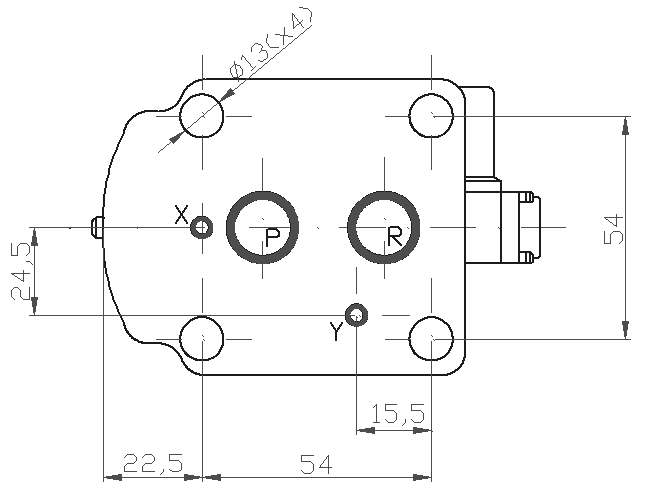 25. Вентил блокирајући   -  Уградња на цевне водове.Називни отвор NО 12.           Унутрашња дренажа.Притисак: максимално 320 bar, притисак отварања 0,5 bar. Однос притисака управљачки према радни је 1:12.Називни проток: 40 l/min.              Температура околине: -30°С до +50°С.Радна течност: минерално уље вискозитета од 11,6 mm²/s до 230 mm²/s, темп. од -20°С до 70°С.Прикључци: напајање М22x1,5, управљање М14x1,5.26. Вентил преливни   -  За уградњу на цевне водове.Конусни затварач заптива на седишту.Називни отвор NО 20.         Притисак отварања: 5 bar.Радни притисак: 320 bar.                  Температура околине: -30°С до +50°С.Називни проток: 100 l/min.Радна течност: минерално уље вискозитета од 11,6 mm²/s до 230 mm²/s, темп.од -20°С до 70°С.Прикључци: М33x2.                          Уградне мере према приложеној скици.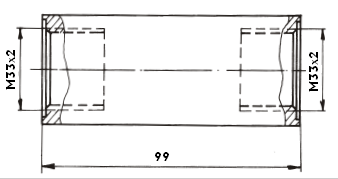 27. Вентил за ограничавање притиска   -  Састоји се од два вентила, предуправљаног и управљаног.Конусни затварач заптива на седишту.Подешавање притиска се обавља ручно са точкићем.Вентил за прикључивање на подножну плочу.Називни отвор NО 20.Подручје подешавања: од 5 bar до 200 bar. Радни притисак 350 bar.Унутрашње управљање.                Унутрашња дренажа.Температура околине: -30°С до +50°С.                      Проток: од 8 l/min до 160 l/min.Радна течност: минерално уље вискозитета од 11,6 mm²/s до 230 mm²/s, темп. од -20°С до 70°С.Прикључци за P и R вод Ø24, прикључци за Х и Y вод Ø6mm.Испоручити вентил подешен на вредност притиска од 65 bar.Уградне мере према приложеној скици.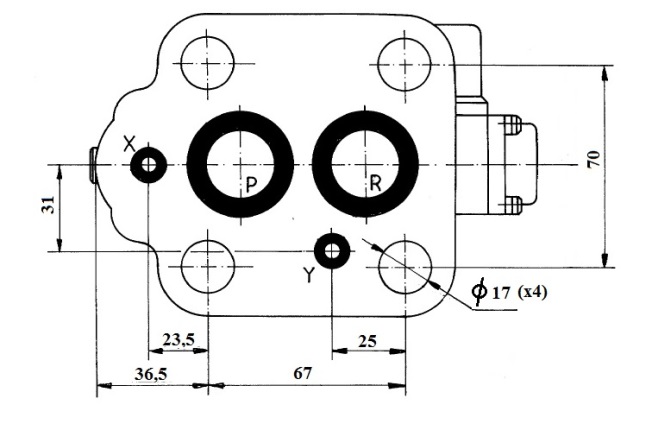 28. Вентил неповратно пригушни  -  Уградња на цевне водове.Конусни затварач заптива на седишту.Пригушни пресек се мења са окретањем спољњег дела вентила.Називни отвори: ND 20.            Притисак: радни 250 bar, притисак отварања 0,2 bar.Називни проток: 25 l/min.                 Температура околине: -30°С до +50°С.Радна течност: минерално уље вискозитета од 11,6 mm²/s до 230 mm²/s, темп. од -20°С до 70°С.Прикључци: М33x2.                  Дужина вентила приближно 110 mm29. Вентил кочиони  -   Уградња увртање у блокТемпература околине до +50°С.Радна течност: минерално уље вискозитета од 11,6 mm²/s до 230 mm²/s, темп. од -20°С до 70°СПритисак: макс.350 bar, проток: макс. 100 l/minПодручије подешавања притиска : 163 до 350 barОднос притиска: управљачки вод/радни вод – 1 / 9 Уградне мере као на цртежу30. Хидраулични цилиндарДимензије цилиндра дате на цртежу у прилогу. Клипњача и цев тврдо хромирани, минимални слој хрома 25µm.Уз сваки цилиндар испоручити резервни заптивни сет.Подаци о цилиндру:Радни притисак 160 bar. Максимални радни притисак 250 bar. Смер оптерећења – уздуж осе цилиндра. Вертикална уградња. Ход цилиндра 370mm. Цртеж дат у прилогу.Прилог: 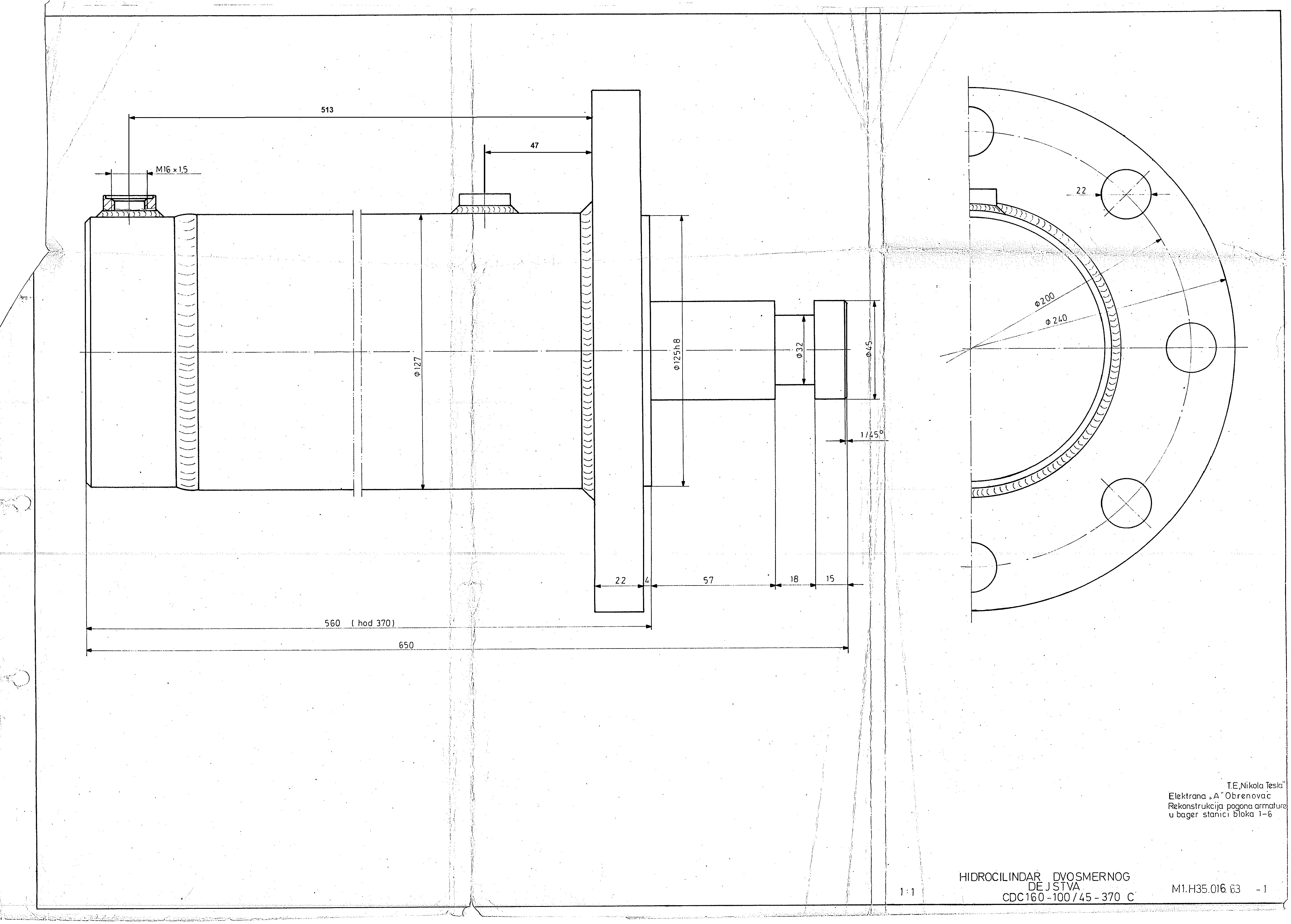 РбрНазив добраЈ.мколЈед.цена без ПДВдин. Јед.цена са ПДВдин.Укупна цена без ПДВдин.Укупна цена са ПДВдин.Називпроизвођ.добара,модел, ознака добраземља порекла(1)(2)(3)(4)(5)(6)(7)(8)(9)1Pimpa zupčasta V-16CM3,P-250baraком22Elektromotor P-3 kWком23Ventil za ograničenje pritiska 127-82200-21ком24Razvodnik el.magnetni 177-0100C/J024ком105Kalem el.magneta 24 VDC za razv.4/3 NO6ком126Priključak uvrtni A18-LMком127Priključak uvrtni A8-LMком128Priključak podešljivi za cev fi8,spoljni navoj M14x1,5,PN 160 baraком129Priključak redukcioni WS 10/8-Tком610Priključak redukcioni WS 16/10-Tком611Nastavni priključak B16-Tком1512Priključak uvrtni A14 TMком2013Zupčasta pumpaком214El.mag.razvodnik 4WE10J4,1/GZANS (177-0200G/J02A)ком415Kalem el.magneta 24 VDC za razvodnik 4/3, NO 10ком616Blokirajući ventilком517Ventil nepovratni 131-0300ком618Elektomotor P-5,5 kWком219El.mag.razvodni ventil 4/3, NO10,220VACком220Kalem el.magneta 220VAC za razvodni ventil 4/3 NO 10ком421Pumpa radijalno klipna V-10,9cm3,P-320 baraком122Ventil sigurnosti NO6 za uvrtanje u blokком123Nep.prig.ventil Nf10ком224Ventil ograničenja pritiska NO12ком125Ventil nepovratni NO12-blokirajućiком226Ventil prelivni NO20-na cevком127Ventil za ograničenje pritiska NO20,p-200 baraком128Ventil nepovratno prigušni 126-1400 PPTком229Ventil kočioni 78-0900 PTTком230Cilindar dvosmerni CDC 100/45X370ком8IУКУПНО ПОНУЂЕНА ЦЕНА  без ПДВ динара(збир колоне бр. 7)IIУКУПАН ИЗНОС  ПДВ динараIIIУКУПНО ПОНУЂЕНА ЦЕНА  са ПДВ(ред. бр.I+ред.бр.II) динараПосебно исказани трошкови у дин/ процентима који су укључени у укупно понуђену цену без ПДВ-а(цена из реда бр. I)уколико исти постоје као засебни трошкови)Трошкови царине_____динара односно ____%Посебно исказани трошкови у дин/ процентима који су укључени у укупно понуђену цену без ПДВ-а(цена из реда бр. I)уколико исти постоје као засебни трошкови)Трошкови превоза_____динара односно ____%Посебно исказани трошкови у дин/ процентима који су укључени у укупно понуђену цену без ПДВ-а(цена из реда бр. I)уколико исти постоје као засебни трошкови)Остали трошкови (навести)_____динар односно ____%Датум:ПонуђачМ.П.Р.бПредмет набавкеЈMКол1Pimpa zupčasta V-16CM3,P-250baraком22Elektromotor P-3 kWком23Ventil za ograničenje pritiska 127-82200-21ком24Razvodnik el.magnetni 177-0100C/J024ком105Kalem el.magneta 24 VDC za razv.4/3 NO6ком126Priključak uvrtni A18-LMком127Priključak uvrtni A8-LMком128Priključak podešljivi za cev fi8,spoljni navoj M14x1,5,PN 160 baraком129Priključak redukcioni WS 10/8-Tком610Priključak redukcioni WS 16/10-Tком611Nastavni priključak B16-Tком1512Priključak uvrtni A14 TMком2013Zupčasta pumpaком214El.mag.razvodnik 4WE10J4,1/GZANS (177-0200G/J02A)ком415Kalem el.magneta 24 VDC za razvodnik 4/3, NO 10ком616Blokirajući ventilком517Ventil nepovratni 131-0300ком618Elektomotor P-5,5 kWком219El.mag.razvodni ventil 4/3, NO10,220VACком220Kalem el.magneta 220VAC za razvodni ventil 4/3 NO 10ком421Pumpa radijalno klipna V-10,9cm3,P-320 baraком122Ventil sigurnosti NO6 za uvrtanje u blokком123Nep.prig.ventil Nf10ком224Ventil ograničenja pritiska NO12ком125Ventil nepovratni NO12-blokirajućiком226Ventil prelivni NO20-na cevком127Ventil za ograničenje pritiska NO20,p-200 baraком128Ventil nepovratno prigušni 126-1400 PPTком229Ventil kočioni 78-0900 PTTком230Cilindar dvosmerni CDC 100/45X370ком8